2017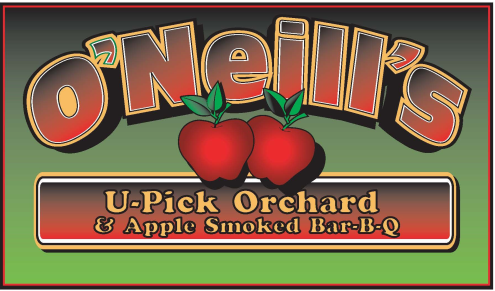 Open Mon – Sun 10am to 6pm (315) 677-9407Compliments of the season!We have U-Pick apples this year!                                                                 What a difference a year makes.  Last year we had no apples or rain. This year we have apples and too much rain.  We plan on opening on Saturday, August 26th.Call to verify opening, availability and ripening.Or, if you would like to know exactly when and what is available, Like us on Facebook.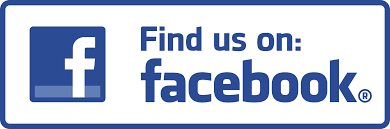 Kitchen is open Saturdays and Sundays as well as on Labor Day and Columbus Day for: APPLE FRITTERS, APPLE CIDER DONUTS, BBQ, CIDER HOUSE FREEZE, HOT DOGS, CIDERS, WATER AND SODA.Please remember to check for availability.Keith F. O’Neill4872 Route 20, Lafayette, New York 13084 (Just 4 min West from Exit 15)(315) 677-940718 APPLE VARIETIES*FALL RED RASPBERRIES *BREADS* FRITTERS*CIDER*PIES*PUMPKINS*CHEESE*BBQ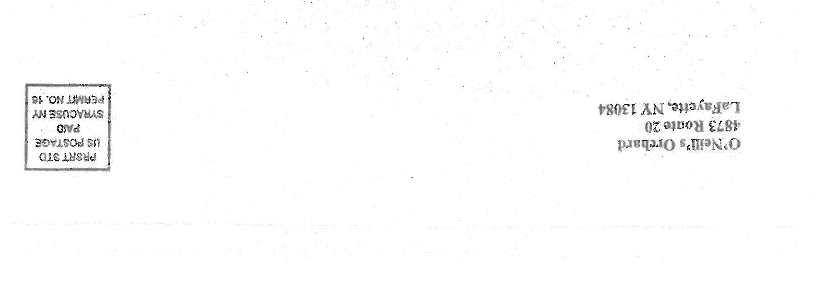 APPLE SMOKED BBQWEEKENDS ONLYwww.oneillsorchardbbq.comU-PickApplesEstimated Ripening DateRaspberriesZestar, Paula RedAugust 26thRaspberriesGinger Gold, JonamacEarly SeptemberRaspberriesMcIntoshEarly to mid SeptemberRaspberriesGala, Crimson CrispMid SeptemberRaspberriesHoneycrispMid SeptemberRaspberriesCortland, McCoun, GreeningMid to late SeptemberRaspberriesEmpire, JonagoldEarly October?Golden Delicious, Red Delicious, N. SpyEarly to mid October???Crispin, Ida RedLate OctoberU-Pick?Apples in standEarly to mid November